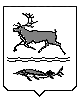 МУНИЦИПАЛЬНОЕ ОБРАЗОВАНИЕ «СЕЛЬСКОЕ ПОСЕЛЕНИЕ КАРАУЛ»ТАЙМЫРСКОГО ДОЛГАНО-НЕНЕЦКОГО МУНИЦИПАЛЬНОГО РАЙОНАГЛАВА сельского поселения КАРАУЛПОСТАНОВЛЕНИЕот «01» апреля 2014г.       		   				№02 -П О внесении изменений в Постановление Главы сельского поселения Караул «Об утверждении состава комиссии по наградам при Главе сельского поселения Караул» от 10.11.2008г. №55-П В соответствии со статьей 3 Положения «О комиссии по наградам при Главе сельского поселения Караул»ПОСТАНОВИЛ:	1. Внести в Постановление Главы сельского поселения Караул  от 10.11.2008г. №55 «Об утверждении состава комиссии по наградам при Главе сельского поселения Караул» следующие изменения:1.1. пункт 2 изложить в следующей редакции«2. Утвердить следующий состав комиссии по наградам при Главе сельского поселения Караул: 2. Настоящее Постановление вступает в силу со дня его подписания.Глава сельского поселения Караул                                           	Д.В.Рудникпредседатель комиссии     - Яптунэ Диана Валериевна  - Заместитель Руководителя Администрации сельского поселения Караул по КМНТ общим вопросам и культуре;заместитель председателя - Сактобергенова Анна Ивановна - главный              специалист по культуре и социальным вопросам Администрации сельского поселения Караул;секретарь комиссии          - Шульц Айнура Сахибовна – специалист 1 категории по спорту, молодежи и КМНТ Администрации сельского поселения Караул;члены комиссии                - Барков Александр Михайлович  - депутат Караульского сельского Совета депутатов;- Савко Оксана Николаевна - Руководитель  Территориального подразделения Администрации сельского поселения Караул в  с. Караул-Тэседо Снежана Александровна – И.О. Руководителя  Территориального подразделения Администрации сельского поселения в п. Носок (по согласованию);-Желтяков Александр Викторович - Руководитель  Территориального подразделения Администрации сельского поселения Караул в  п. Тухард (по согласованию);-Коробинский Александр Владимирович -   Руководитель  Территориального подразделения Администрации сельского поселения Караул в п.Усть-Порт (по согласованию);-Яптунэ Людмила Викторовна – И.О. Руководителя Территориального подразделения Администрации сельского поселения Караул в п.Воронцово (по согласованию);-Кармашкина Вера Владимировна - Руководитель Территориального  подразделения Администрации сельского поселения в п.Байкаловск (по согласованию);-Алекберова Надежда Александровна – Директор МКУК «ЦБС» сельского поселения Караул;- Колупаева Галина Алексеевна – ведущий специалист ОВ и ДО Управления образования Таймырского Долгано-Ненецкого муниципального района;- Яптунэ Елена Алексеевна – специалист 1 категории отдела социальной  поддержки и жилищной субсидии Управления СЗН Администрации ТДНМР;- Акименко Елена Викторовна – главный бухгалтер МУП «Коммунальщик».